_____________________________________________________________________________________ Ref. No. ………………………………………                                                                                                                      Date:  29.09.2021.  Important Notification about Reopening of Online Admission Portal  ( Second Phase).This is for information of all concerned that as there are few seats still vacant in all B.A. Honours subjects  and B.A.General Course ( Only with Physical Education) applications are invited from concerned students for filling up the vacant seats as per schedule given below.  This is also to notify that some seats in B. Sc. Honours with Agriculture and rural Development Honours course in all category  & B. Sc. General Course in all category are also still vacant. Applications are invited from concerned students for filling up the vacant seats as per schedule given below.  ** E counseling lists will be published for those subjects in which seats will remain vacant.Provisional Schedule of Online Admission- 2021-2022 ( Second Phase).                                                            Important dates.Principal.Chandraketugarh S. S. Mahavidyalaya.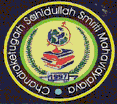 CHANDRAKETUGARH SAHIDULLAH SMRITI MAHAVIDYALAYA.               P.O.- DEBALAYA (BERACHAMPA), DIST.- NORTH 24 PARGANAS.                                              PIN – 743424.  ESTD. -1997                       (GOVT. AIDED )      NAAC  ACCREDITED  AT  GRADE - BPhone No.-03216-242-652.    E mail : chandraketugarh@gmail.com.        M.-94333620911Commencement of Online Application ( Form Fillup)01-10-20212Last Date of Online Application (Form Fillup) 03-10-20213Publication of Provisional Merit List for Honours & General.04-10-2021 4Publication of E-counseling list for Honours & General students.05-10-20215Online provisional admission to Honours & General course according to E-counseling list.05-10-2021 to  06-10-2021.